I can suggest information about a significant figure in historyWrite down what you think Amelia Earhart was thinking as she took her first solo flight across the Atlantic Ocean.  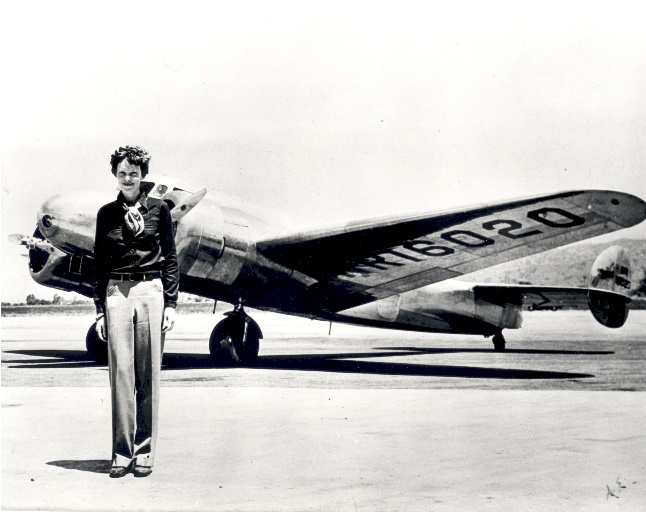 